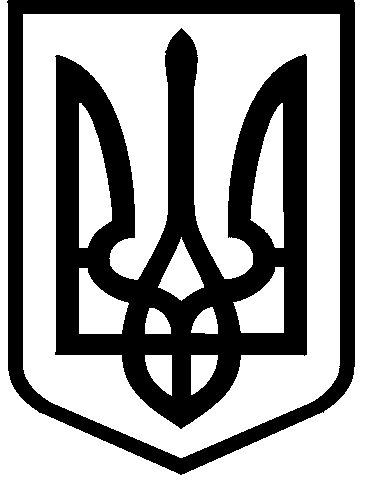 КИЇВСЬКА МІСЬКА РАДАVIII СКЛИКАННЯПОСТIЙНА КОМIСIЯ З ПИТАНЬ БЮДЖЕТУТА СОЦIАЛЬНО-ЕКОНОМIЧНОГО РОЗВИТКУ01044, м. Київ, вул. Хрещатик, 36, каб. 1001                           тел.:(044)202-72-98, 202-70-43Протокол № 5/161засідання постійної комісії Київської міської ради з питань бюджету та соціально-економічного розвиткувід 12.03.2019Місце проведення: Київська міська рада, м. Київ, вул. Хрещатик, 364 поверх, зала засідань Київської міської ради10.00Склад комісії – 20 депутатів Київської міської ради.Присутні –  13 депутатів Київської міської ради, членів постійної комісії:Відсутні - 7 депутатів Київської міської ради: Дрепін А.В., Костенко Л.В., Кузик П.М., Руденко О.П., Товмасян В.Р., Шлапак А.В., Ярошенко Р.В. Запрошені:Порядок денний:Про проект розпорядження Київського міського голови «Про вирішення фінансових питань» (кошти у сумі 322 483,26 грн, лист управління фінансового забезпечення та звітності від 26.02.2019 № 08/235-54).Про проект розпорядження Київського міського голови «Про вирішення фінансових питань» (кошти у сумі 194 632,00 грн, лист управління фінансового забезпечення та звітності від 26.02.2019 № 08/235-54).Про проект розпорядження Київського міського голови «Про вирішення фінансових питань» (кошти у сумі 1 279 200,35 грн, лист управління фінансового забезпечення та звітності від 26.02.2019 № 08/235-54).Про проект розпорядження Київського міського голови «Про вирішення фінансових питань» (кошти у сумі 172 759,00 грн, лист управління фінансового забезпечення та звітності від 28.02.2019 № 08/235-57).Про проект розпорядження Київського міського голови «Про вирішення фінансових питань» (кошти у сумі 141 776,00 грн, лист управління фінансового забезпечення та звітності від 28.02.2019 № 08/235-57).Про проект розпорядження Київського міського голови «Про вирішення фінансових питань» (кошти у сумі 29 566,00 грн, лист управління фінансового забезпечення та звітності від 28.02.2019 № 08/235-57).Про проект розпорядження Київського міського голови «Про вирішення фінансових питань» (кошти у сумі 613 262,78 грн, лист управління фінансового забезпечення та звітності від 28.02.2019 № 08/235-57).Про проект розпорядження Київського міського голови «Про вирішення фінансових питань» (кошти у сумі 87 109,00 грн, лист управління фінансового забезпечення та звітності від 06.03.2019 № 08/235-60).    Про проект розпорядження Київського міського голови «Про вирішення фінансових питань» (кошти у сумі 61 794,00 грн, лист управління фінансового забезпечення та звітності від 06.03.2019 № 08/235-60).Про проект розпорядження Київського міського голови «Про вирішення фінансових питань» (кошти у сумі 605 555,38 грн, лист управління фінансового забезпечення та звітності від 06.03.2019 № 08/235-60).Про проект рішення «Про затвердження додаткового договору до договору про погашення заборгованості Київської міської ради перед державою» (від 26.02.2019 № 08/231-927/ПР).Про повторний розгляд проекту рішення Київської міської ради «Про Програму формування податкової культури у місті Києві на 2019-2023 роки» (від 06.02.2019 № 08/231-690/ПР) та розгляд правового висновку до проекту рішення, наданого листом управління правового забезпечення діяльності Київської міської ради від 19.02.2019 № 08/230-276.Про повторний розгляд проекту рішення Київської міської ради «Про затвердження Плану заходів на 2019-2020 роки з реалізації Стратегії розвитку міста Києва до 2025 року» (від 29.11.2018 № 08/231-4229/ПР) та розгляд правового висновку до проекту рішення, наданого листом управління правового забезпечення діяльності Київської міської ради від 20.02.2019 № 08/230-284.Про проект рішення «Про затвердження звітів за 2017 та 2018 роки про результати проведення моніторингу виконання Плану заходів на 2016-2018 роки з реалізації Стратегії розвитку міста Києва до 2025 року та з оцінки результативності реалізації Стратегії розвитку міста Києва до 2025 року» (від 25.02.2019 № 08/231-920/ПР).Про проект рішення «Про реорганізацію Міжобласної спеціальної вечірньої (змінної) школи ІІ-ІІІ ступенів Шевченківського району м. Києва шляхом приєднання її до Школи І-ІІІ ступенів № 199 Шевченківського району м.Києва (від 14.02.2019 № 08/231-757/ПР).Про проект рішення «Про викуп нерухомого майна на вул. Драгоманова, 1-В у Дарницькому районі м. Києва для суспільних потреб» (від 13.02.2019 №08/231-747/ПР).Про проект рішення «Про викуп нерухомого майна на вул. Єлизавети Чавдар, 11-А у Дарницькому районі м. Києва для суспільних потреб» (від 13.02.2019 № 08/231-748/ПР).Про проект рішення «Про розірвання договору оренди земельної ділянки (66:094:019) укладеного між КИЇВСЬКОЮ МІСЬКОЮ РАДОЮ та РЕЛІГІЙНОЮ ГРОМАДОЮ: ПОМІСНА ЦЕРКВА ХРИСТИЯН ВІРИ ЄВАНГЕЛЬСЬКОЇ «ХРИСТИЯНСЬКА НАДІЯ» У ДНІПРОВСЬКОМУ РАЙОНІ МІСТА КИЄВА, від 22.10.2004 р. № 66-6-00197, за адресою: вул. Генерала Жмаченка, 20 у Дніпровському районі міста Києва, та надання земельній ділянці статусу парку» (від 13.02.2019  № 08/231-750/ПР).Про проект рішення «Про майнові питання, пов’язані з будівництвом середньої загальноосвітньої школи на вул. Суздальській, 10 у Солом’янському районі»  (від 24.01.2019 № 08/231-472/ПР).Про проект рішення «Про проведення паспортизації багатоквартирних житлових будинків міста Києва та інвентаризації прибудинкових територій багатоквартирних житлових будинків міста Києва» (від  31.01.2019 № 08/231-573/ПР).Про проект рішення «Про запровадження заборони на підвищення тарифів на послуги з утримання будинків і споруд та прибудинкових територій до моменту розробки технічних паспортів на будинки та містобудівної і землевпорядної документації на прибудинкові території» (від 14.02.2019 № 08/231-763/ПР).Про повторний розгляд проекту рішення «Про створення єдиної інформаційної системи з ведення обліку посвідчень членів громадських формувань з охорони громадського порядку і державного кордону, які діють на території міста Києва» (від 05.10.2018 № 08/231-3336/ПР).Інформація робочої групи щодо опрацювання проекту рішення «Про накладення мораторію на продаж електричних мереж, що належать до комунальної власності територіальної громади міста Києва»  (від 18.07.2018  № 08/231-2302/ПР).Інформація робочої групи щодо результатів розгляду звернення депутата Київської міської ради Калініченка Д.Ю. від 18.02.2019 № 08/219/077-2139 (вх.КМР від 19.02.2019 № 08/3480).Про розгляд звіту про виконання та використання коштів у 2018 році по Програмі вирішення депутатами Київської міської ради соціально-економічних проблем, виконання передвиборчих програм та доручень виборців на 2016-2019 роки, затвердженої рішенням Київської міської ради від 17.12.2015 № 16/16 (лист управління фінансового забезпечення та звітності секретаріату Київської міської ради від 20.02.2019 № 08/235-42).СЛУХАЛИ: Страннікова А.М. щодо порядку денного засідання постійної комісії Київської міської ради з питань бюджету та соціально-економічного розвитку від 12.03.2019.Питання, винесені на розгляд з голосу:ВИСТУПИВ: Репік В.М. – директор Департаменту фінансів виконавчого органу Київської міської ради (Київської міської державної адміністрації) з пропозицією доповнити порядок денний питаннями: Про проект рішення «Про затвердження угод, укладених Київським міським головою від імені Київської міської ради з метою реалізації проекту «Міський громадський транспорт України» (від 12.03.2019 № 08/231-1166/ПР);Про розгляд звіту про виконання бюджету міста Києва за 2018 рік та звіту про виконання місцевих бюджетів за 2018 рік міста Києва (лист Департаменту фінансів виконавчого органу Київської міської ради (Київської міської державної адміністрації) від 01.03.2019 № 054-1-1-08/651).ВИСТУПИВ: Странніков А.М. з пропозицією перенести на одне з наступних засідань розгляд питання порядку денного за номером 21 «Про проект рішення «Про запровадження заборони на підвищення тарифів на послуги з утримання будинків і споруд та прибудинкових територій до моменту розробки технічних паспортів на будинки та містобудівної і землевпорядної документації на прибудинкові території» (від 14.02.2019 № 08/231-763/ПР)» в зв’язку з усним зверненням суб’єкта подання. ВИСТУПИВ: Странніков А.М. щодо прийняття в цілому порядку денного засідання постійної комісії Київської міської ради з питань бюджету та соціально-економічного розвитку від 12.03.2019 із врахуванням всіх озвучених пропозицій.ВИРІШИЛИ: Прийняти в цілому порядок денний засідання постійної комісії Київської міської ради з питань бюджет та соціально-економічного розвитку від 12.03.2019 із врахуванням всіх озвучених пропозицій.ГОЛОСУВАЛИ:  «за» – 12,  «проти» – 0,	 «утримались» – 0, «не голосували» – 1.	Рішення прийнято.Розгляд (обговорення) питань порядку денного:1.		Про проект розпорядження Київського міського голови «Про вирішення фінансових питань» (кошти у сумі 322 483,26 грн, лист управління фінансового забезпечення та звітності від 26.02.2019 № 08/235-54).СЛУХАЛИ: Інформацію Страннікова А.М. щодо проекту розпорядження Київського міського голови «Про вирішення фінансових питань» (кошти у сумі  322 483,26 грн). 	Доповідач пояснив, що даним проектом розпорядження планується здійснити розподіл коштів у сумі 322 483,26 грн, передбачених Програмою вирішення  депутатами Київської міської ради соціально-економічних проблем, виконання передвиборних програм та доручень виборців.ВИРІШИЛИ: Погодити проект розпорядження Київського міського голови «Про вирішення фінансових питань» (кошти у сумі 322 483,26 грн).ГОЛОСУВАЛИ:  «за» – 11,  «проти» – 0,	 «утримались» – 1, «не голосували» – 1.Рішення прийнято.2.	Про проект розпорядження Київського міського голови «Про вирішення фінансових питань» (кошти у сумі 194 632,00 грн, лист управління фінансового забезпечення та звітності від 26.02.2019 № 08/235-54).СЛУХАЛИ: Інформацію Страннікова А.М. щодо проекту розпорядження Київського міського голови «Про вирішення фінансових питань» (кошти у сумі  194 632,00 грн). 	Доповідач пояснив, що даним проектом розпорядження планується здійснити розподіл коштів у сумі 194 632,00 грн, передбачених Програмою вирішення  депутатами Київської міської ради соціально-економічних проблем, виконання передвиборних програм та доручень виборців.ВИРІШИЛИ: Погодити проект розпорядження Київського міського голови «Про вирішення фінансових питань» (кошти у сумі 194 632,00 грн).ГОЛОСУВАЛИ:  «за» – 11,  «проти» – 0,	 «утримались» – 0, «не голосували» – 2.Рішення прийнято.3.		Про проект розпорядження Київського міського голови «Про вирішення фінансових питань» (кошти 1 279 200,35 грн, лист управління фінансового забезпечення та звітності від 26.02.2019 № 08/235-54).СЛУХАЛИ: Інформацію Страннікова А.М. щодо проекту розпорядження Київського міського голови «Про вирішення фінансових питань» (кошти у сумі  1 279 200,35 грн). 	Доповідач пояснив, що даним проектом розпорядження планується здійснити розподіл коштів у сумі 1 279 200,35 грн, передбачених Програмою вирішення  депутатами Київської міської ради соціально-економічних проблем, виконання передвиборних програм та доручень виборців.ВИРІШИЛИ: Погодити проект розпорядження Київського міського голови «Про вирішення фінансових питань» (кошти у сумі 1 279 200,35 грн).ГОЛОСУВАЛИ:  «за» – 12,  «проти» – 0,	 «утримались» – 0, «не голосували» – 1.Рішення прийнято.4.		Про проект розпорядження Київського міського голови «Про вирішення фінансових питань» (кошти у сумі 172 759,00 грн, лист управління фінансового забезпечення та звітності від 28.02.2019 № 08/235-57).СЛУХАЛИ: Інформацію Страннікова А.М. щодо проекту розпорядження Київського міського голови «Про вирішення фінансових питань» (кошти у сумі  172 759,00 грн). 	Доповідач пояснив, що даним проектом розпорядження планується здійснити розподіл коштів у сумі 172 759,00 грн, передбачених Програмою вирішення  депутатами Київської міської ради соціально-економічних проблем, виконання передвиборних програм та доручень виборців.ВИРІШИЛИ: Погодити проект розпорядження Київського міського голови «Про вирішення фінансових питань» (кошти у сумі 172 759,00 грн).ГОЛОСУВАЛИ:  «за» – 11,  «проти» – 0,	 «утримались» – 0, «не голосували» – 2.Рішення прийнято.5.	Про проект розпорядження Київського міського голови «Про вирішення фінансових питань» (кошти у сумі 141 776,00 грн, лист управління фінансового забезпечення та звітності від 28.02.2019 № 08/235-57).Розгляд питання перенесено.Голосування не проводилось.6.	Про проект розпорядження Київського міського голови «Про вирішення фінансових питань» (кошти у сумі 29 566,00 грн, лист управління фінансового забезпечення та звітності від 28.02.2019 № 08/235-57).СЛУХАЛИ: Інформацію Страннікова А.М. щодо проекту розпорядження Київського міського голови «Про вирішення фінансових питань» (кошти у сумі  29 566,00 грн). 	Доповідач пояснив, що даним проектом розпорядження планується здійснити розподіл коштів у сумі 29 566,00 грн, передбачених Програмою вирішення  депутатами Київської міської ради соціально-економічних проблем, виконання передвиборних програм та доручень виборців.ВИРІШИЛИ: Погодити проект розпорядження Київського міського голови «Про вирішення фінансових питань» (кошти у сумі 29 566,00 грн).ГОЛОСУВАЛИ:  «за» – 13,  «проти» – 0,	 «утримались» – 0, «не голосували» – 0.Рішення прийнято.7.	Про проект розпорядження Київського міського голови «Про вирішення фінансових питань» (кошти у сумі 613 262,78 грн, лист управління фінансового забезпечення та звітності від 28.02.2019 № 08/235-57).СЛУХАЛИ: Інформацію Страннікова А.М. щодо проекту розпорядження Київського міського голови «Про вирішення фінансових питань» (кошти у сумі  613 262,78 грн). 	Доповідач пояснив, що даним проектом розпорядження планується здійснити розподіл коштів у сумі 613 262,78 грн, передбачених Програмою вирішення  депутатами Київської міської ради соціально-економічних проблем, виконання передвиборних програм та доручень виборців.ВИРІШИЛИ: Погодити проект розпорядження Київського міського голови «Про вирішення фінансових питань» (кошти у сумі 613 262,78 грн).ГОЛОСУВАЛИ:  «за» – 13,  «проти» – 0,	 «утримались» – 0, «не голосували» – 0.Рішення прийнято.8.	Про проект розпорядження Київського міського голови «Про вирішення фінансових питань» (кошти у сумі 87 109,00 грн, лист управління фінансового забезпечення та звітності від 06.03.2019 № 08/235-60).СЛУХАЛИ: Інформацію Страннікова А.М. щодо проекту розпорядження Київського міського голови «Про вирішення фінансових питань» (кошти у сумі  87 109,00 грн). 	Доповідач пояснив, що даним проектом розпорядження планується здійснити розподіл коштів у сумі 87 109,00 грн, передбачених Програмою вирішення  депутатами Київської міської ради соціально-економічних проблем, виконання передвиборних програм та доручень виборців.ВИРІШИЛИ: Погодити проект розпорядження Київського міського голови «Про вирішення фінансових питань» (кошти у сумі 87 109,00 грн).ГОЛОСУВАЛИ:  «за» – 13,  «проти» – 0,	 «утримались» – 0, «не голосували» – 0.Рішення прийнято.9.	Про проект розпорядження Київського міського голови «Про вирішення фінансових питань» (кошти у сумі 61 794,00 грн, лист управління фінансового забезпечення та звітності від 06.03.2019 № 08/235-60).СЛУХАЛИ: Інформацію Страннікова А.М. щодо проекту розпорядження Київського міського голови «Про вирішення фінансових питань» (кошти у сумі  61 794,00 грн). 	Доповідач пояснив, що даним проектом розпорядження планується здійснити розподіл коштів у сумі 61 794,00 грн, передбачених Програмою вирішення  депутатами Київської міської ради соціально-економічних проблем, виконання передвиборних програм та доручень виборців.ВИРІШИЛИ: Погодити проект розпорядження Київського міського голови «Про вирішення фінансових питань» (кошти у сумі 61 794,00 грн).ГОЛОСУВАЛИ:  «за» – 13,  «проти» – 0,	 «утримались» – 0, «не голосували» – 0.Рішення прийнято.10.	Про проект розпорядження Київського міського голови «Про вирішення фінансових питань» (кошти у сумі 605 555,38 грн, лист управління фінансового забезпечення та звітності від 06.03.2019 № 08/235-60).СЛУХАЛИ: Інформацію Страннікова А.М. щодо проекту розпорядження Київського міського голови «Про вирішення фінансових питань» (кошти у сумі  605 555,38 грн). 	Доповідач пояснив, що даним проектом розпорядження планується здійснити розподіл коштів у сумі 605 555,38 грн, передбачених Програмою вирішення  депутатами Київської міської ради соціально-економічних проблем, виконання передвиборних програм та доручень виборців.ВИРІШИЛИ: Погодити проект розпорядження Київського міського голови «Про вирішення фінансових питань» (кошти у сумі 605 555,38 грн).ГОЛОСУВАЛИ:  «за» – 13,  «проти» – 0,	 «утримались» – 0, «не голосували» – 0.Рішення прийнято.11.	Про проект рішення «Про затвердження додаткового договору до договору про погашення заборгованості Київської міської ради перед державою» (від 26.02.2019 № 08/231-927/ПР).СЛУХАЛИ: Інформацію Репіка В.М. – директора Департаменту фінансів виконавчого органу Київської міської ради (Київської міської державної адміністрації) щодо проекту рішення «Про затвердження додаткового договору до договору про погашення заборгованості Київської міської ради перед державою» (від 26.02.2019 № 08/231-927/ПР).ВИРІШИЛИ: Підтримати проект рішення «Про затвердження додаткового договору до договору про погашення заборгованості Київської міської ради перед державою» (від 26.02.2019 № 08/231-927/ПР).ГОЛОСУВАЛИ:  «за» – 13,  «проти» – 0,	 «утримались» – 0, «не голосували» –0.Рішення прийнято.12.	Про повторний розгляд проекту рішення Київської міської ради «Про Програму формування податкової культури у місті Києві на 2019-2023 роки» (від 06.02.2019 № 08/231-690/ПР) та розгляд правового висновку до проекту рішення, наданого листом управління правового забезпечення діяльності Київської міської ради від 19.02.2019 № 08/230-276.СЛУХАЛИ: Інформацію Репіка В.М. – директора Департаменту фінансів виконавчого органу Київської міської ради (Київської міської державної адміністрації) щодо проекту рішення Київської міської ради «Про Програму формування податкової культури у місті Києві на 2019-2023 роки» та правового висновку до проекту рішення, наданого листом управління правового забезпечення діяльності Київської міської ради від 19.02.2019 № 08/230-276.ВИРІШИЛИ: 1. Повторно підтримати проект рішення «Про Програму формування податкової культури у місті Києві на 2019-2023 роки» (від 06.02.2019 № 08/231-690/ПР).2. Відхилити правовий висновок до проекту рішення «Про Програму формування податкової культури у місті Києві на 2019-2023 роки» (від 06.02.2019 № 08/231-690/ПР) (лист управління правового забезпечення діяльності Київської міської ради від 19.02.2019 № 08/230-276).ГОЛОСУВАЛИ:  «за» – 13,  «проти» – 0,	 «утримались» – 0, «не голосували» –0.Рішення прийнято.13.	Про повторний розгляд проекту рішення Київської міської ради «Про затвердження Плану заходів на 2019-2020 роки з реалізації Стратегії розвитку міста Києва до 2025 року» (від 29.11.2018 № 08/231-4229/ПР) та розгляд правового висновку до проекту рішення, наданого листом управління правового забезпечення діяльності Київської міської ради від 20.02.2019 № 08/230-284.СЛУХАЛИ: Інформацію  Мельник Н.О. — директора Департаменту економіки та інвестицій виконавчого органу Київської міської ради (Київської міської державної адміністрації) щодо правового висновку до проекту рішення Київської міської ради «Про затвердження Плану заходів на 2019-2020 роки з реалізації Стратегії розвитку міста Києва до 2025 року» (від 29.11.2018 № 08/231-4229/ПР), наданого листом управління правового забезпечення діяльності Київської міської ради від 20.02.2019 № 08/230-284.Доповідач повідомила, що суб’єкт подання проекту рішення частково погоджується із зауваженнями управління правового забезпечення діяльності Київської міської ради, а саме стосовно внесення змін до підпункту 3.4. Переліку технічних завдань (проектів розвитку) Програми 3 та до проекту 3.4. Програми 3 «Збереження історичної самобутності та розвиток культури у м. Києві» в частині уточнення назви проекту, а саме слова «КП «Вечірній Київ» замінити на слова «комунальне підприємство Київської міської ради «Центр публічної комунікації та інформації».В ОБГОВОРЕННІ ВЗЯЛИ УЧАСТЬ: Левін В.І. ВИРІШИЛИ: 1. Повторно підтримати проект рішення «Про затвердження Плану заходів на 2019-2020 роки з реалізації Стратегії розвитку міста Києва до 2025 року» (від 29.11.2018 № 08/231-4229/ПР) із правками суб’єкта подання проекту рішення, викладеними у листі Департаменту економіки та інвестицій виконавчого органу Київської міської ради (Київської міської державної адміністрації) від 25.02.2019 № 050/05-1209, а саме стосовно внесення змін до підпункту 3.4. Переліку технічних завдань (проектів розвитку) Програми 3 та до проекту 3.4. Програми 3 «Збереження історичної самобутності та розвиток культури у м. Києві» в частині уточнення назви проекту, а саме слова «КП «Вечірній Київ» замінити на слова «комунальне підприємство Київської міської ради «Центр публічної комунікації та інформації». 2. Відхилити правовий висновок до проекту рішення «Про затвердження Плану заходів на 2019-2020 роки з реалізації Стратегії розвитку міста Києва до 2025 року» (від 29.11.2018 № 08/231-4229/ПР) (лист управління правового забезпечення діяльності Київської міської ради від 20.02.2019 №08/230-284).3. Доручити Департаменту економіки та інвестицій виконавчого органу Київської міської ради (Київської міської державної адміністрації) продовжити опрацювання проекту рішення Київської міської ради «Про затвердження Плану заходів на 2019-2020 роки з реалізації Стратегії розвитку міста Києва до 2025 року» (від 29.11.2018 № 08/231-4229/ПР) та в разі потреби подати на розгляд сесії Київської міської ради пропозиції щодо внесення змін до зазначеного проекту рішення.ГОЛОСУВАЛИ: «за» – 11,  «проти» – 0,  «утримались» – 0,  «не голосували» – 2.Рішення  прийнято.14.	Про проект рішення «Про затвердження звітів за 2017 та 2018 роки про результати проведення моніторингу виконання Плану заходів на 2016-2018 роки з реалізації Стратегії розвитку міста Києва до 2025 року та з оцінки результативності реалізації Стратегії розвитку міста Києва до 2025 року» (від 25.02.2019 № 08/231-920/ПР).ВИРІШИЛИ: Підтримати проект рішення «Про затвердження звітів за 2017 та 2018 роки про результати проведення моніторингу виконання Плану заходів на 2016-2018 роки з реалізації Стратегії розвитку міста Києва до 2025 року та з оцінки результативності реалізації Стратегії розвитку міста Києва до 2025 року» (від 25.02.2019 № 08/231-920/ПР).ГОЛОСУВАЛИ:  «за» – 11,  «проти» – 0,	 «утримались» – 0, «не голосували» – 2.Рішення прийнято15.	Про проект рішення «Про реорганізацію Міжобласної спеціальної вечірньої (змінної) школи ІІ-ІІІ ступенів Шевченківського району м. Києва шляхом приєднання її до Школи І-ІІІ ступенів № 199 Шевченківського району м. Києва (від 14.02.2019 № 08/231-757/ПР).ВИРІШИЛИ: Підтримати проект рішення «Про реорганізацію Міжобласної спеціальної вечірньої (змінної) школи ІІ-ІІІ ступенів Шевченківського району м. Києва шляхом приєднання її до Школи І-ІІІ ступенів № 199 Шевченківського району м. Києва»ГОЛОСУВАЛИ:  «за» – 11,  «проти» – 0,	 «утримались» – 0, «не голосували» – 2.Рішення прийнято.16.	Про проект рішення «Про викуп нерухомого майна на вул. Драгоманова, 1-В у Дарницькому районі м. Києва для суспільних потреб» (від 13.02.2019 № 08/231-747/ПР).СЛУХАЛИ: Інформацію Мірошниченка І.М. – депутата Київської міської ради щодо проекту рішення «Про викуп нерухомого майна на вул. Драгоманова, 1-В у Дарницькому районі м. Києва для суспільних потреб». В ОБГОВОРЕННІ ВЗЯЛИ УЧАСТЬ: Яловий В.Б., Ясинський Г.І., Странніков А.М., Павлик В.А., Репік В.М. – директор Департаменту фінансів виконавчого органу Київської міської ради (Київської міської державної адміністрації).ВИСТУПИВ: Корень О.В. – перший заступник директора Департаменту фінансів виконавчого органу Київської міської ради (Київської міської державної адміністрації) із зауваженнями до пункту 2 проекту рішення. ВИРІШИЛИ: Підтримати проект рішення «Про викуп нерухомого майна на вул.Драгоманова, 1-В у Дарницькому районі м. Києва для суспільних потреб» (від 13.02.2019 № 08/231-747/ПР) з рекомендаціями постійної комісії Київської міської ради з питань бюджету та соціально-економічного розвитку, а саме: вилучити  пункт 2 із зазначеного проекту рішення.ГОЛОСУВАЛИ:  «за» – 12,  «проти» – 0,	 «утримались» – 1, «не голосували» – 0.Рішення прийнято.17.	Про проект рішення «Про викуп нерухомого майна на вул. Єлизавети Чавдар, 11-А у Дарницькому районі м. Києва для суспільних потреб» (від 13.02.2019 № 08/231-748/ПР).ВИРІШИЛИ: Підтримати проект рішення «Про викуп нерухомого майна на вул. Єлизавети Чавдар, 11-А у Дарницькому районі м. Києва для суспільних потреб» (від 13.02.2019 № 08/231-748/ПР) із рекомендаціями постійної комісії Київської міської ради з питань бюджету та соціально-економічного розвитку, а саме: вилучити  пункт 2 із зазначеного проекту рішення.ГОЛОСУВАЛИ:  «за» – 12,  «проти» – 0,	 «утримались» – 1, «не голосували» – 0.Рішення прийнято.18.	Про проект рішення «Про розірвання договору оренди земельної ділянки (66:094:019) укладеного між КИЇВСЬКОЮ МІСЬКОЮ РАДОЮ та РЕЛІГІЙНОЮ ГРОМАДОЮ: ПОМІСНА ЦЕРКВА ХРИСТИЯН ВІРИ ЄВАНГЕЛЬСЬКОЇ «ХРИСТИЯНСЬКА НАДІЯ» У ДНІПРОВСЬКОМУ РАЙОНІ МІСТА КИЄВА, від 22.10.2004 р. № 66-6-00197, за адресою: вул. Генерала Жмаченка, 20 у Дніпровському районі міста Києва, та надання земельній ділянці статусу парку» (від 13.02.2019  № 08/231-750/ПР).СЛУХАЛИ: Інформацію Маляревича О.В. щодо проекту рішення «Про розірвання договору оренди земельної ділянки (66:094:019) укладеного між КИЇВСЬКОЮ МІСЬКОЮ РАДОЮ та РЕЛІГІЙНОЮ ГРОМАДОЮ: ПОМІСНА ЦЕРКВА ХРИСТИЯН ВІРИ ЄВАНГЕЛЬСЬКОЇ «ХРИСТИЯНСЬКА НАДІЯ» У ДНІПРОВСЬКОМУ РАЙОНІ МІСТА КИЄВА, від 22.10.2004 р. № 66-6-00197, за адресою: вул. Генерала Жмаченка, 20 у Дніпровському районі міста Києва, та надання земельній ділянці статусу парку».ВИРІШИЛИ: Підтримати проект рішення «Про розірвання договору оренди земельної ділянки (66:094:019) укладеного між КИЇВСЬКОЮ МІСЬКОЮ РАДОЮ та РЕЛІГІЙНОЮ ГРОМАДОЮ: ПОМІСНА ЦЕРКВА ХРИСТИЯН ВІРИ ЄВАНГЕЛЬСЬКОЇ «ХРИСТИЯНСЬКА НАДІЯ» У ДНІПРОВСЬКОМУ РАЙОНІ МІСТА КИЄВА, від 22.10.2004 р. № 66-6-00197, за адресою: вул. Генерала Жмаченка, 20 у Дніпровському районі міста Києва, та надання земельній ділянці статусу парку» (від 13.02.2019  № 08/231-750/ПР).ГОЛОСУВАЛИ:  «за» – 11,  «проти» – 0,	 «утримались» – 0, «не голосували» – 2.Рішення прийнято.19.	Про проект рішення «Про майнові питання, пов’язані з будівництвом середньої загальноосвітньої школи на вул. Суздальській, 10 у Солом’янському районі»  (від 24.01.2019 № 08/231-472/ПР).СЛУХАЛИ: Інформацію Мельник Н.О. — директора Департаменту економіки та інвестицій виконавчого органу Київської міської ради (Київської міської держаної адміністрації) щодо проекту рішення «Про майнові питання, пов’язані з будівництвом середньої загальноосвітньої школи на вул. Суздальській, 10 у Солом’янському районі». ВИРІШИЛИ: Підтримати проект рішення «Про майнові питання, пов’язані з будівництвом середньої загальноосвітньої школи на вул. Суздальській, 10 у Солом’янському районі»  (від 24.01.2019 № 08/231-472/ПР).ГОЛОСУВАЛИ:  «за» – 10,  «проти» – 0,	 «утримались» – 1, «не голосували» – 2.Рішення не прийнято.ВИСТУПИВ: Левін В.І. з пропозицією повернутись до розгляду проекту рішення «Про майнові питання, пов’язані з будівництвом середньої загальноосвітньої школи на вул. Суздальській, 10 у Солом’янському районі»  (від 24.01.2019 №08/231-472/ПР).ВИРІШИЛИ: Повернутись до розгляду проекту рішення «Про майнові питання, пов’язані з будівництвом середньої загальноосвітньої школи на вул. Суздальській, 10 у Солом’янському районі»  (від 24.01.2019 №08/231-472/ПР).ГОЛОСУВАЛИ:  «за» – 11,  «проти» – 0,	 «утримались» – 0, «не голосували» – 2.Рішення прийнято.ВИРІШИЛИ: Підтримати проект рішення «Про майнові питання, пов’язані з будівництвом середньої загальноосвітньої школи на вул. Суздальській, 10 у Солом’янському районі»  (від 24.01.2019 №08/231-472/ПР).ГОЛОСУВАЛИ:  «за» – 11,  «проти» – 0,	 «утримались» – 0, «не голосували» – 2.Рішення прийнято.20.	Про проект рішення «Про проведення паспортизації багатоквартирних житлових будинків міста Києва та інвентаризації прибудинкових територій багатоквартирних житлових будинків міста Києва» (від 31.01.2019 №08/231-573/ПР).ВИРІШИЛИ: Перенести розгляд проекту рішення «Про проведення паспортизації багатоквартирних житлових будинків міста Києва та інвентаризації прибудинкових територій багатоквартирних житлових будинків міста Києва» (від  31.01.2019 № 08/231-573/ПР) на одне з наступних засідань постійної комісії в зв’язку з відсутністю доповідача.Голосування не проводилось.21.	Про проект рішення «Про запровадження заборони на підвищення тарифів на послуги з утримання будинків і споруд та прибудинкових територій до моменту розробки технічних паспортів на будинки та містобудівної і землевпорядної документації на прибудинкові території» (від 14.02.2019 № 08/231-763/ПР).Розгляд питання перенесено при формуванні порядку денного засідання постійної комісії Київської міської ради з питань бюджету та соціально-економічного розвитку .22.	Про повторний розгляд проекту рішення «Про створення єдиної інформаційної системи з ведення обліку посвідчень членів громадських формувань з охорони громадського порядку і державного кордону, які діють на території міста Києва» (від 05.10.2018 № 08/231-3336/ПР).СЛУХАЛИ: Інформацію Куявського О.Ю. – начальника Управління з питань взаємодії з правоохоронними органами по забезпеченню правопорядку та муніципальної безпеки виконавчого органу Київської міської ради (КМДА) щодо проекту рішення «Про створення єдиної інформаційної системи з ведення обліку посвідчень членів громадських формувань з охорони громадського порядку і державного кордону, які діють на території міста Києва» (від 05.10.2018 № 08/231-3336/ПР), який спрямований на покращення взаємодії з правоохоронними органами в частині надання інформації стосовно членів громадських формувань з охорони громадського порядку, які діють на території міста Києва.ВИСТУПИВ: Репік В.М. –  директор Департаменту фінансів виконавчого органу Київської міської ради (Київської міської державної адміністрації) з інформацією, що Департамент надав зауваження до проекту рішення, які викладені в листі від 31.08.2018 №057-7-22/2981.В ОБГОВОРЕННІ ВЗЯЛИ УЧАСТЬ: Веремеєнко О.Л., Левін В.І., Чернецький О.С, Странніков А.М., Репік В.М. - директор Департаменту фінансів виконавчого органу Київської міської ради (Київської міської державної адміністрації). ВИРІШИЛИ: 1. Перенести розгляд проекту рішення «Про створення єдиної інформаційної системи з ведення обліку посвідчень членів громадських формувань з охорони громадського порядку і державного кордону, які діють на території міста Києва» (від 05.10.2018 №08/231-3336/ПР) на одне з наступних засідань постійної комісії.2. Запросити для доповіді по зазначеному проекту рішення директора Департаменту інформаційно-комунікаційних технологій виконавчого органу Київської міської ради (Київської міської державної адміністрації) – Назарова Ю.Л.ГОЛОСУВАЛИ: «за» – 12,  «проти» – 0, «утримались» – 0, «не голосували» – 1.Рішення прийнято.23.	Інформація робочої групи щодо опрацювання проекту рішення «Про накладення мораторію на продаж електричних мереж, що належать до комунальної власності територіальної громади міста Києва»  (від 18.07.2018  № 08/231-2302/ПР).СЛУХАЛИ: Інформацію Левіна В.І. - голови робочої групи щодо опрацювання проекту рішення «Про накладення мораторію на продаж електричних мереж, що належать до комунальної власності територіальної громади міста Києва» (від 18.07.2018 № 08/231-2302/ПР).Доповідач зазначив, що за результатами опрацювання зазначеного проекту рішення робочою групою було вирішено рекомендувати постійній комісії Київської міської ради з питань бюджету та соціально-економічного розвитку підтримати пропозицію щодо внесення змін до проекту рішення «Про накладення мораторію на продаж електричних мереж, що належать до комунальної власності територіальної громади міста Києва» (від 18.07.2018 № 08/231-2302/ПР), а саме зазначений проект рішення викласти в новій редакції: 1. До врегулювання майнових питань та повернення до комунальної власності електричного майна територіальної громади міста Києва накласти мораторій на продаж електричних мереж, що належать до комунальної власності територіальної громади міста Києва.2. Закріпити на праві господарського відання електроенергетичне майно комунальної власності територіальної громади міста Києва, необхідне для передачі та постачання електричної енергії, що буде повернуто з володіння та користування ПАТ «Київенерго» після припинення Угоди щодо реалізації проекту управління та реформування енергетичного комплексу міста Києва від 27.09.2001 року, укладеної між Київською міською державною адміністрацією та акціонерною енергопостачальною компанією «Київенерго» (далі- майно), за комунальним підприємством, визначеним виконавчим органом Київської міської ради(Київською міською державною адміністрацією).3. Комунальному підприємству, зазначеному у пункті 2 цього рішення, здійснити заходи щодо:розрахунків вартості оперативного обслуговування майна;організації спільного використання та оперативного обслуговування майна.4. Оприлюднити це рішення в газеті «Хрещатик Київ» та на офіційному веб-сайті Київської міської ради.5. Контроль за виконанням цього рішення покласти на постійну комісію Київської міської ради з питань бюджету та соціально-економічного розвитку та постійну комісію Київської міської ради з питань житлово-комунального господарства та паливно-енергетичного комплексу.В ОБГОВОРЕННІ ВЗЯЛИ УЧАСТЬ: Яловий В.Б., Странніков А.М.ВИСТУПИВ: Странніков А.М. із рекомендацією суб’єкту подання зазначеного проекту рішення - Левіну В.І. при підготовці нового проекту рішення врахувати інформацію, викладену в протоколі робочої групи від 25.02.2019 щодо опрацювання проекту рішення «Про накладення мораторію на продаж електричних мереж, що належать до комунальної власності територіальної громади міста Києва» (від 18.07.2018 № 08/231-2302/ПР).ВИРІШИЛИ: 1. Припинити роботу робочої групи щодо опрацювання проекту рішення «Про накладення мораторію на продаж електричних мереж, що належать до комунальної власності територіальної громади міста Києва» (від 18.07.2018 № 08/231-2302/ПР).2. Рекомендувати суб’єкту подання проекту рішення «Про накладення мораторію на продаж електричних мереж, що належать до комунальної власності територіальної громади міста Києва» (від 18.07.2018 № 08/231-2302/ПР) - Левіну В.І. при підготовці оновленого проекту рішення врахувати рекомендації робочої групи щодо опрацювання проекту рішення «Про накладення мораторію на продаж електричних мереж, що належать до комунальної власності територіальної громади міста Києва» (від 18.07.2018 № 08/231-2302/ПР), викладені в протоколі засідання робочої групи від 25.02.2019.ГОЛОСУВАЛИ: «за» – 12,  «проти» – 0, «утримались» – 0, «не голосували» – 1.Рішення прийнято.24.	Інформація робочої групи щодо результатів розгляду звернення депутата Київської міської ради Калініченка Д.Ю. від 18.02.2019 № 08/219/077-2139 (вх.КМР від 19.02.2019 № 08/3480).СЛУХАЛИ: Інформацію Павлика В.А. - депутата Київської міської ради – голови робочої групи щодо результатів опрацювання робочою групою питання реалізації громадських проектів по здійсненню капітального ремонту в будинках, балансоутримувачами яких є об’єднання співвласників багатоквартирних будинків (ОСББ) та житлово-будівельних кооперативів (ЖБК) (звернення депутата Київської міської ради Калініченка Д.Ю. від 18.02.2019                                  № 08/219/077-2139).В ОБГОВОРЕННІ ВЗЯЛИ УЧАСТЬ: Чернецький О.С., Левін В.І.ВИРІШИЛИ: 1. Взяти до відома інформацію робочої групи щодо результатів розгляду звернення депутата Київської міської ради Калініченка Д.Ю. від 18.02.2019 № 08/219/077-2139 (вх. КМР від 19.02.2019 № 08/3480).2. Поінформувати депутата Київської міської ради Калініченка Д.Ю. за результатами засідання робочої групи щодо опрацювання питання реалізації громадських проектів по здійсненню капітального ремонту в будинках, балансоутримувачами яких є об’єднання співвласників багатоквартирних будинків (ОСББ) та житлово-будівельних кооперативів (ЖБК) (звернення депутата Київської міської ради Калініченка Д.Ю. від 18.02.2019                                 № 08/219/077-2139).ГОЛОСУВАЛИ: «за» – 11,  «проти» – 0, «утримались» – 0, «не голосували» -2.Рішення прийнято25.	Про розгляд звіту про виконання та використання коштів у 2018 році по Програмі вирішення депутатами Київської міської ради соціально-економічних проблем, виконання передвиборчих програм та доручень виборців на 2016-2019 роки, затвердженої рішенням Київської міської ради від 17.12.2015 № 16/16 (лист управління фінансового забезпечення та звітності секретаріату Київської міської ради від 20.02.2019 № 08/235-42).ВИРІШИЛИ: Взяти до відома звіт про виконання та використання коштів у 2018 році по Програмі вирішення депутатами Київської міської ради соціально-економічних проблем, виконання передвиборчих програм та доручень виборців на 2016-2019 роки, затвердженої рішенням Київської міської ради від 17.12.2015 № 16/16, наданий до постійної комісії листом управління фінансового забезпечення та звітності секретаріату Київської міської ради від 20.02.2019 № 08/235-42.ГОЛОСУВАЛИ:  «за» – 11,  «проти» – 0,	 «утримались» – 0, «не голосували» – 2.Рішення прийнято.Про проект рішення «Про затвердження угод, укладених Київським міським головою від імені Київської міської ради з метою реалізації проекту «Міський громадський транспорт України» (від 12.03.2019 № 08/231-1166/ПР).СЛУХАЛИ: Інформацію Репіка В.М. – директора Департаменту фінансів виконавчого органу Київської міської ради (Київської міської державної адміністрації) щодо проекту рішення «Про затвердження угод, укладених Київським міським головою від імені Київської міської ради з метою реалізації проекту «Міський громадський транспорт України».Доповідач поінформував, що зазначений проект рішення підготовлено з метою затвердження угод про передачу коштів позики, укладених Київським міським головою від імені Київської міської ради задля реалізації проекту «Міський громадський транспорт України».В ОБГОВООРЕННІ ВЗЯЛИ УЧАСТЬ: Чернецький О.С., Левін В.І., Яловий В.Б., Странніков А.М., Ясинський Г.І., Репік В.М.ВИРІШИЛИ: 1. Підтримати проект рішення «Про затвердження угод, укладених Київським міським головою від імені Київської міської ради з метою реалізації проекту «Міський громадський транспорт України» (від 12.03.2019 № 08/231-1166/ПР).2. Рекомендувати депутатам Київської міської ради Левіну В.І., Яловому В.Б., Чернецькому О.С. з їх ініціативи подати на розгляд постійній комісії Київської міської ради з питань бюджету та соціально-економічного розвитку проект рішення Київської міської ради щодо встановлення 30-відсоткової преференції для вітчизняних товаровиробників та нецінової конкуренції в разі його наявності.ГОЛОСУВАЛИ:  «за» – 12,  «проти» – 0,	 «утримались» – 1, «не голосували» – 0.Рішення прийнято.Про розгляд звіту про виконання бюджету міста Києва за 2018 рік та звіту    про виконання місцевих бюджетів за 2018 рік міста Києва (лист Департаменту фінансів виконавчого органу Київської міської ради (Київської міської державної адміністрації) від 01.03.2019 № 054-1-1-08/651).ВИРІШИЛИ: Перенести розгляд звіту про виконання бюджету міста Києва за 2018 рік та звіту про виконання місцевих бюджетів за 2018 рік міста Києва (лист Департаменту фінансів виконавчого органу Київської міської ради (Київської міської державної адміністрації) від 01.03.2019 № 054-1-1-08/651) на наступне засідання постійної комісії Київської міської ради з питань бюджету та соціально-економічного розвитку.ГОЛОСУВАЛИ:  «за» – 11,  «проти» – 0,	 «утримались» – 0, «не голосували» – 2.Рішення прийнято.Голова комісії                        					          А.СтранніковСекретар комісії							           Г.ЯсинськийСтранніков А.М.голова постійної комісії, головуючий;Маляревич О.В.перший заступник голови постійної комісії (з питань інвестиційної діяльності);Яловий В.Б.заступник голови постійної комісії;Ясинський Г.І.секретар постійної комісії;Веремеєнко О.Л.член постійної комісії;Гончаров В.В.член постійної комісії;Горбунов Я.В.член постійної комісії;Левін В.І.член постійної комісії;Никорак І.П.член постійної комісії;Павлик В.А.член постійної комісії;Сулига Ю.А.член постійної комісії;Терентьєв М.О.            член постійної комісії;Чернецький О.С.член постійної комісії;Вельновський В.А.представник громадськості;Ковальський В.І.журналіст газети «Вечірній Київ»;Корень О.В.перший заступник директора Департаменту фінансів виконавчого органу Київської міської ради (Київської міської державної адміністрації);Кот А.М.представник громадськості;Кухар В.І.представник громадськості;Куявський О.Ю.начальник Управління з питань взаємодії з правоохоронними органами по забезпеченню правопорядку та муніципальної безпеки виконавчого органу Київської міської ради (Київської міської державної адміністрації);Мельник Н.О.директор Департаменту економіки та інвестицій виконавчого органу Київської міської ради (Київської міської державної адміністрації);Мельниченко М.О.представник громадськості;Мохонько В.О.Начальник управління координації регіональної економічної політики та стратегічного розвитку Департаменту економіки та інвестицій виконавчого органу Київської міської ради (Київської міської державної адміністрації);Назаренко В.Е.депутат Київської міської ради;Озеров Г.представник Всеукраїнської молодіжної громадської організації «Сокіл»;Пакамова О.А.представник громадськості;Пахомова О.А.юрисконсульт громадської приймальні депутата Київської міської ради Балицької О.С.;Репік В.М. директор Департаменту фінансів виконавчого органу Київської міської ради (Київської міської державної адміністрації);Савицька А.журналіст газети «Вечірній Київ»;Скляренко О.М.начальник відділу економіки Шевченківської районної в місті Києві державної адміністрації;Токаренко В.О.головний спеціаліст КП «КІА»;Устименко Є.О.представник громадськості;Фіданян О.Г.директор Департаменту освіти і науки виконавчого органу Київської міської ради (Київської міської державної адміністрації);Чорній Б.П.заступник директора КП «КІА»;Шейко В.В.заступник директора Департаменту земельних ресурсів виконавчого органу Київської міської ради (Київської міської державної адміністрації).